№ п/пНаименование товара, работ, услугЕд. изм.Кол-воТехнические, функциональные характеристикиТехнические, функциональные характеристики№ п/пНаименование товара, работ, услугЕд. изм.Кол-воПоказатель (наименование комплектующего, технического параметра и т.п.)Описание, значение1.Локомотив МФ 4.062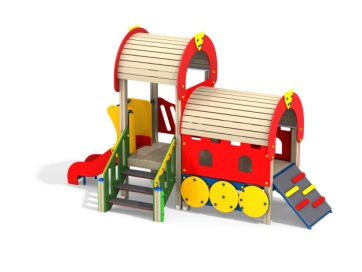 Шт. 11.Локомотив МФ 4.062Шт. 1Высота  (мм)  2700 (± 10мм)1.Локомотив МФ 4.062Шт. 1Длина  (мм) 4400(± 10мм)1.Локомотив МФ 4.062Шт. 1Ширина  (мм) 1800 (± 10мм)1.Локомотив МФ 4.062Шт. 1Высота площадки (мм)7001.Локомотив МФ 4.062Шт. 1Применяемые материалы Применяемые материалы 1.Локомотив МФ 4.062Шт. 1Декоративные  фанерные элементыводостойкая фанера марки ФСФ сорт не ниже 2/2 толщиной не менее 15 мм (± 2мм) все углы фанеры должны быть закругленными, радиус не менее 20мм, ГОСТ Р 52169-2012.1.Локомотив МФ 4.062Шт. 1СтолбыВ кол-ве 10 шт. клееного деревянного  бруса, сечением не менее 100х100 мм и имеющими скругленный профиль с канавкой  посередине. Сверху столбы должны заканчиваться пластиковой  заглушкой синего цвета в форме четырехгранной усеченной пирамиды.Снизу столбы должны оканчиваться металлическими оцинкованными  подпятниками выполненным из листовой стали толщиной не менее 4 мм и трубы диаметром не менее 42 мм и толщиной стенки 3.5мм, подпятник должен заканчиваться монтажным круглым фланцем, выполненным из стали толщиной не менее 3мм, которые бетонируются в землю.1.Локомотив МФ 4.062Шт. 1ПолыВ количестве 1 шт. должен быть выполнен из бруса толщиной не менее 40 мм, опирающейся на брус сечением не менее 40х90 мм. Вязка  опорного бруса со столбами осуществляется методом, через прямой одинарный глухой шип, крепление нигелем1.Локомотив МФ 4.062Шт. 1Горка скат 700ммВ кол-ве 1шт. Каркас должен быть выполнен из профильной трубы сечением не менее 50х25х2мм и утоплен в отфрезерованный паз фанерного борта по всей длине. Желоб должен быть изготовлен из единого листа не ржавеющей стали, толщиной не менее 1,5 мм, приваренным к каркасу горки. Борта горки выполнены из влагостойкой фанеры марки ФСФ сорт не ниже 2/2  толщиной не менее 24 мм и высотой не менее 120мм. Боковые ограждения ската горки выполнены из влагостойкой фанеры марки ФСФ сорт не ниже 2/2 толщиной не менее 24мм, высотой не менее 700мм и оборудованы поручнем ограничителем на высоте  не менее 600мм. Поручень должен быть выполнен  из металлической трубы диаметром не менее 32 мм и толщиной стенки 3.5 мм с двумя штампованными ушками из стали не менее 4 мм, под 4 мебельных болта.1.Локомотив МФ 4.062Шт. 1Лестница 700 ммВ кол-ве 1шт. Ступеньки должны быть выполнены из ламинированной противоскользящей, фанеры толщиной не менее 18 мм и деревянного бруса сечением не менее 40х90 мм. скрепленными между собой. Устанавливаться в отфрезерованный паз в перилах. Перила выполнены из влагостойкой фанеры марки ФСФ сорт не ниже 2/2 и толщиной не менее 24мм , с декоративными накладками не менее 15 мм. Для бетонирования используются металлические закладные детали из трубы сечением 50х25х2 мм, закрепленные на перилах через столб и окрашенные порошковой полимерной краской зеленого цвета.1.Локомотив МФ 4.062Шт. 1Ограждение котлаВ кол-ве 2 шт. должно быть выполнено из влагостойкой фанеры марки ФСФ сорт не ниже 2/2 и толщиной не менее 21 мм. с зубчатой верхней гранью и с окошками.1.Локомотив МФ 4.062Шт. 1Ограждение кабиныВ кол-ве 1 шт. должно быть выполнено из влагостойкой фанеры марки ФСФ сорт не ниже 2/2 и толщиной не менее 21 мм. 1.Локомотив МФ 4.062Шт. 1Арка В кол-ве 3шт. должна быть выполнена из влагостойкой фанеры марки ФСФ сорт не ниже 2/2 и толщиной не менее 24мм состоять из двух половинок, соединяются декоративным элементом толщиной не менее 24мм.1.Локомотив МФ 4.062Шт. 1ТрапВ кол-ве 1 шт, каркас выполнен из профильной трубы сечением не менее 50х25 мм, площадка трапа из ламинированной, противоскользящей, влагостойкой фанеры толщиной не менее 18 мм  и фанерные балясины крепящиеся к площадке.1.Локомотив МФ 4.062Шт. 1КрышаВ кол-ве 2 шт., должна быть выполнена из металлического каркаса (труба диаметром не менее 32 мм) обшитого брусом толщиной не менее 40 мм.1.Локомотив МФ 4.062Шт. 1МатериалыКлееный деревянный брус  и деревянные бруски должны быть выполнены из сосновой древесины, подвергнуты специальной обработке и сушке до мебельной влажности 7-10%, тщательно отшлифованы  со всех сторон и покрашены в заводских условиях профессиональными двух компонентными красками , Влагостойкая фанера должна быть  марки ФСФ сорт не ниже 2/2, все углы фанеры должны быть закругленными, радиус не менее 20 мм, ГОСТ Р 52169-2012 и окрашенная двухкомпонентной краской, специально предназначенной для применения на детских площадках, стойкой к сложным погодным условиям, истиранию, устойчивой к воздействию ультрафиолета и влаги. Металл покрашен полимерной  порошковой краской. Заглушки пластиковые, цветные. Все метизы оцинкованы. 1.Локомотив МФ 4.062Шт. 1ОписаниеЛокомотив должен состоять из кабины, горки ската высотой не менее 700мм, лестницы, трапа, ограждений, двух крыш и арок декоративных.  Локомотив должен иметь два входа, один через лестницу, другой  через трап наклонный. Снизу  должны располагаться декоративные колеса в количестве 8 штук, крепящихся к локомотиву через балясины. 